PERSON PROFILE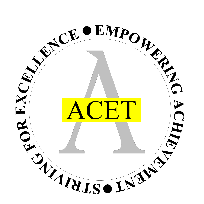 Art TechnicianAF – Application Form     		 I – Interview 		     R – References      	D – DocumentsEssentialDesirableMethod of AssessmentGeneral Qualifications & TrainingGCSEs in English & Mathematics at Grade C (or equivalent Level 2) / evidence a good standard of literacy / numeracy 3 GCSEs including English & Maths at Grade C (or equivalent) AF / DA Level or equivalentAF / DEvidence of a good standard of literacy/numeracy and a commitment to life-long learningAF / D / ICommitment to attend appropriate training and development, taking ownership of personal development and being willing to pursue development opportunitiesAF / I / RExperienceExperience of working with secondary age children in any setting – paid, unpaid, voluntary etc.AF / I / RRecent relevant experience of an educationally inclusive environmentAF / IExperience of working in a school environmentAF / IAn awareness of policies and procedures relating to child protection, health, safety and security, confidentiality and data protectionAF / I / RSkills, Knowledge & AptitudesAble to prioritise and organise work effectively, and to remain calm under pressureAF / IKnowledge of current H&S legislationAF / IAbility to use ICT equipment (including interactive whiteboards) and software applicationsAF / ICommitment to the promotion of positive values, attitudes and behaviour AF / IAbility to work to tight deadlines and with own initiativeAF / IPersonal AttributesCommitted to the principle that education should include all students and all abilitiesIA genuine interest and empathy for young peopleAF / IArtistic flair – particularly useful for display workAF / IGood oral and written communication skillsAF / IGood interpersonal skills - able to deal effectively with a wide range of people at all levelsAF / I / RDiscrete when dealing with sensitive and / or confidential mattersAF / I / RFlexible and able to adapt to changing prioritiesAF / IAble to engage, interest and motivate young peopleI / RA good team worker AF / I / RListens to others’ points of view, seeks feedback and deals with it constructively, shares knowledge and good practice, adaptable to change for improvementAF / I / ROther RequirementsA pragmatic ‘can-do’ and flexible approach to tasks with an ability to ensure work is completed to the appropriate standards requiredAF / I / RA good sense of humour and perspectiveI / RGood sickness/attendance record in current/previous employment (not including absences resulting from disability)AF / RNo serious health problem which is likely to impact upon job performance (which cannot be accommodated by reasonable adjustments)AF / I / RLicence to driveAFAppointment of the successful applicant will be subject to satisfactory DBS disclosure at an enhanced level (further information can be found at www.disclosure.gov.uk).